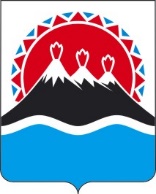 РЕГИОНАЛЬНАЯ СЛУЖБА ПО ТАРИФАМ И ЦЕНАМ КАМЧАТСКОГО КРАЯПРОЕКТ ПОСТАНОВЛЕНИЯг. Петропавловск-КамчатскийОб утверждении экономически обоснованных тарифов ГУП КК «Камчаттрансфлот» на перевозку пассажиров морским транспортом в межмуниципальном сообщении на территории Камчатского края на 2023 годВ соответствии с постановлением Правительства Российской Федерации от 07.03.1995 № 239 «О мерах по упорядочению государственного регулирования цен (тарифов)», постановлениями Правительства Камчатского края от 30.03.2018 № 133-П «Об утверждении Порядка осуществления государственного регулирования цен (тарифов) в транспортном комплексе в Камчатском крае», от 19.12.2008 № 424-П «Об утверждении Положения о Региональной службе по тарифам и ценам Камчатского края, протоколом Правления Региональной службы по тарифам и ценам Камчатского края от ХХ.12.2022 № ХХПОСТАНОВЛЯЮ:1. Утвердить и ввести в действие на 2023 год экономически обоснованные тарифы ГУП КК «Камчаттрансфлот» на перевозку пассажиров морским транспортом в межмуниципальном сообщении на территории Камчатского края согласно приложению.2. Настоящее постановление вступает в силу через десять дней после дня его официального опубликования.Приложение к постановлению Региональной службыпо тарифам и ценам Камчатского края от ХХ.12.2022 № ХХХЭкономически обоснованные тарифы на перевозку пассажиров морским транспортом в межмуниципальном сообщении на территории Камчатского края ГУП КК «Камчаттрансфлот» на 2023 год* Услуги по перевозке пассажиров морским транспортом в соответствии со статьей 149 Налогового кодекса Российской Федерации не подлежат налогообложению.[Дата регистрации]№[Номер документа]Временно исполняющий обязанности руководителя[горизонтальный штамп подписи 1]В.А. Губинский№ п/пНаименование маршрутаЭкономически обоснованный тариф, руб./чел. *1.Петропавловск-Камчатский - Озерновский37 310,002.Петропавловск-Камчатский - Октябрьский51 046,003.Петропавловск - Камчатский - Устьевое67 937,004.Петропавловск-Камчатский - Крутогоровский77 218,005.Петропавловск - Камчатский - Ичинский85 571,006.Петропавловск-Камчатский - Усть-Хайрюзово104 690,007.Петропавловск - Камчатский - Палана133 646,008.Петропавловск-Камчатский - Манилы185 620,009.Озерновский-Октябрьский13 736,0010.Озерновский-Устьевое30 627,0011.Озерновский - Крутогоровский40 465,0012.Озерновский - Ичинский48 818,0013.Озерновский - Усть-Хайрюзово67 380,0014.Озерновский - Палана96 337,0015.Озерновский - Манилы148 310,0016.Октябрьский - Устьевое16 891,0017.Октябрьский - Крутогоровский27 472,0018.Октябрьский - Ичинский35 825,0019.Октябрьский - Усть-Хайрюзово53 644,0020.Октябрьский - Палана82 601,0021.Октябрьский - Манилы97 265,0022.Устьевое - Крутогоровский10 209,0023.Устьевое - Ичинский18 562,0024.Устьевое-Усть-Хайрюзово36 753,0025.Устьевое-Палана65 709,0026.Устьевое-Манилы117 683,0027.Крутогоровский - Ичинский8 353,0028.Крутогоровский - Усть-Хайрюзово27 472,0029.Крутогоровский - Палана60 327,0030.Крутогоровский - Манилы109 887,0031.Ичинский - Усть-Хайрюзово19 119,0032.Ичинский - Палана51 974,0033.Ичинский - Манилы101 534,0034.Усть-Хайрюзово - Палана28 957,0035.Усть-Хайрюзово - Манилы80 930,0036.Палана - Манилы51 974,0037.Петропавловск-Камчатский - Никольское61 255,0038.Петропавловск-Камчатский - Усть-Камчатск50 117,0039.Петропавловск-Камчатский - Жупанова21 346,0040.Петропавловск-Камчатский - Ивашка80 188,0041.Петропавловск-Камчатский - Оссора86 685,0042.Петропавловск-Камчатский - Тымлат89 654,0043.Петропавловск-Камчатский - Ильпырское95 223,0044.Петропавловск-Камчатский - Вывенка103 205,0045.Петропавловск-Камчатский - Тиличики106 732,0046.Петропавловск-Камчатский - Пахачи110 815,0047.Петропавловск-Камчатский - Апука112 300,0048.Никольское - Усть-Камчатск23 203,0049.Никольское-Ивашка27 101,0050.Никольское-Оссора33 597,0051.Никольское-Тымлат36 567,0052.Никольское-Ильпырское42 136,0053.Никольское-Вывенка51 231,0054.Никольское-Тиличики53 644,0055.Никольское-Пахачи57 728,0056.Никольское-Апука59 398,0057.Усть-Камчатск-Ивашка22 646,0058.Усть-Камчатск - Оссора29 142,0059.Усть-Камчатск - Тымлат32 112,0060.Усть-Камчатск - Ильпырское37 681,0061.Усть-Кмчатск-Вывенка45 663,0062.Усть-Камчатск-Тиличики49 189,0063.Усть-Камчатск-Пахачи53 273,0064.Усть-Камчатск- Апука54 201,0065.Ивашка-Оссора6 497,0066.Ивашка-Тымлат9 467,0066.Ивашка-Ильпырское15 035,0067.Ивашка-Вывенка23 017,0068.Ивашка-Тиличики26 544,0070.Ивашка-Пахачи30 627,0071.Ивашка-Апука33 412,0072.Оссора-Тымлат2 970,0073.Оссора-Ильпырское8 539,0074.Оссора-Вывенка16 520,0075.Оссора-Тиличики20 047,0076.Оссора-Пахачи24 131,0077.Оссора-Апука26 915,0078.Тымлат-Ильпырское5 569,0079.Тымлат-Вывенка13 550,0080.Тымлат-Тиличики17 077,0081.Тымлат-Пахачи21 161,0082.Тымлат-Апука22 089,0083.Ильпырское - Вывенка7 982,0084.Ильпырское-Тиличики11 508,0085.Ильпырское-Пахачи15 592,0086.Ильпырское-Апука16 520,0087.Вывенка-Тиличики3 527,0088.Вывенка-Пахачи7 610,0089.Вывенка-Апука8 724,0090.Тиличики-Пахачи4 084,0091.Тиличики-Апука5 197,00